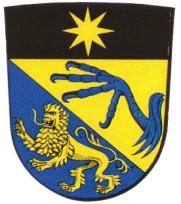 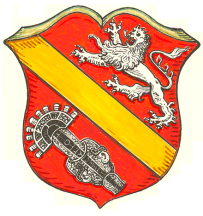 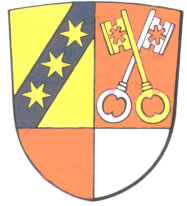 Antragssteller:Vorname:      Nachname:      Adresse:            PLZ/Ort:            Telefonnummer:            Bankverbindung:Bank:      IBAN: DE       BIC:      Kontoinhaber:      Bezahlung erfolgt über: SEPA-Lastschriftmandat per RechnungDatum: 15.03.2017Unterschrift:__________________________________